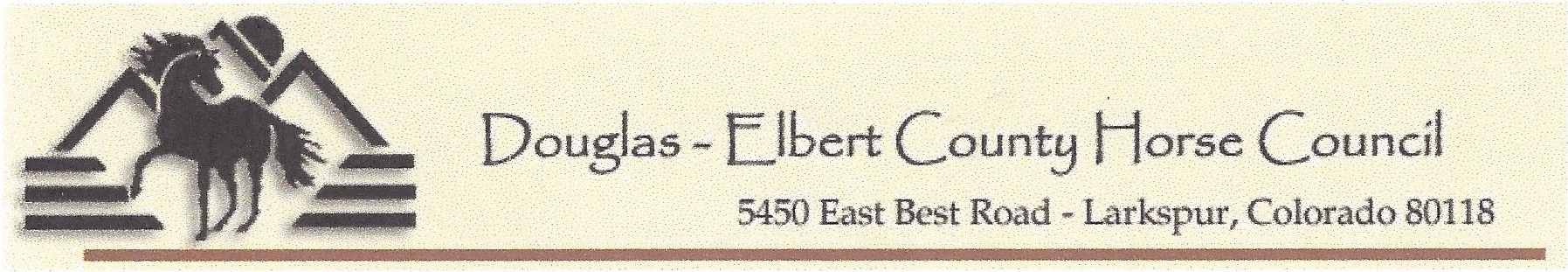 Douglas-Elbert County Horse Council Scholarship Criteria and GuidelinesDECHC will be awarding a one time $500.00 Scholarship in the year 2019.If this program is successful, it will be offered again in the following year.This scholarship is offered to students in any year of their program.  Recipient may also re-apply the next time scholarship is offered.The DECHC Scholarship Committee will have the final decision on the awarding of the scholarshipCriteria:Applicant must be a member in good standing in the Douglas-Elbert County Horse Council or an immediate family member.Applicant must plan to or be currently enrolled in an Equine related curriculum.Completed scholarship application must be received no later than March 1, 2019Application will be delivered to  Diane Sanders                                                          10284 Kettledrum Ln                                                          Parker, Co 80138 Recipient shall be notified by a member of the DECHC Scholarship Committee no later than:   April 15, 2019 Check will be awarded  to recipient when proof of registration is provided to the DECHC Scholarship committee. APPLICATIONName of applicant: __________________________________________________________Name and relation to DECHC member if applicable: ______________________________________________________________________Address:______________________________________________________________________________________________________________________________________Phone: _________________________________________________________________   E-mail: __________________________________________________________________Institution attending: _______________________________________________________________________Major area of study: _______________________________________________________________________Briefly explain why you are pursuing an equine degree and what you hope to gain by this:______________________________________________________________________________________________________________________________________________________________________________________________________________________________________________________________________________________________________________________________________________________________________________________________________________________________________________________________________________________________________________________________________________________________________________________________________________________________________________________________________________________________________________________________________